Please read the entire document before you start.You have a little (or maybe more) familiarity with Scratch programming.  Today you will start the 2nd phase of the G4C process – Scratch Developer.  Before starting make sure you have completed all steps in the 1st phase, Game Designer, these include all activities from our class website below: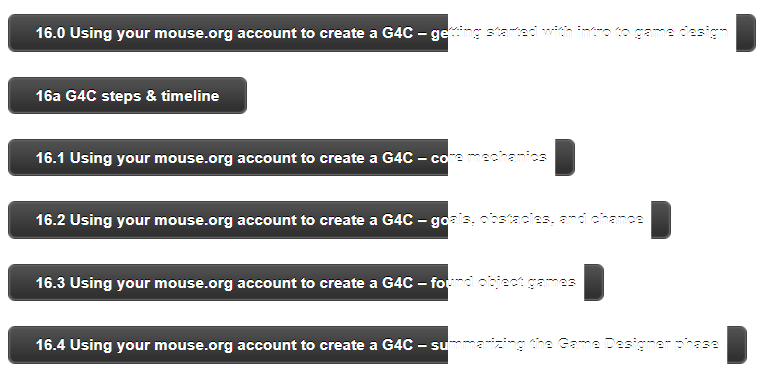 There are several things you should have submitted along the way in mouse.org (16.0 – 16.3) and some activities summarizing your working (16.4).  All of these must be submitted, as they will count for a grade!Today starts Phase 2: Scratch DeveloperThese are the activities from the poster you will complete in this phase: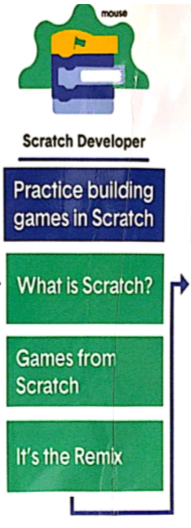 Where is your emoji??  Is your emoji where it should be based on your progress??  If so, yay!  If not, please move your emoji!I will not post individual Word documents (as I did in Phase 1).  You will log in to mouse.org and complete the following 3 steps with work required in order to complete this phase.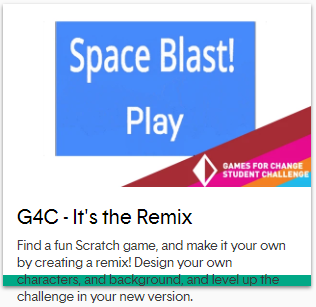 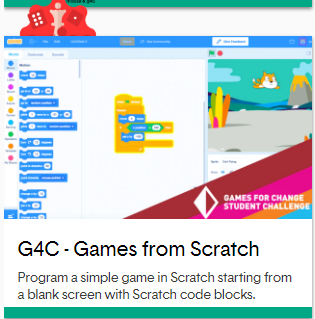 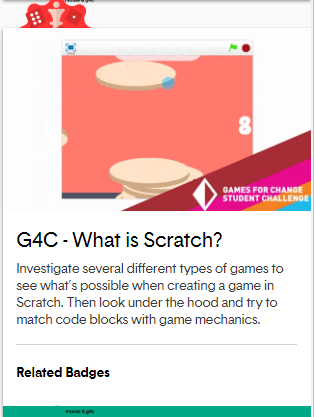 Good luck with building games in Scratch!